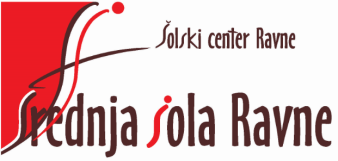 Na gradu 4a2390 Ravne na Koroškemtel.: 02 8750 600V/Na ___________________ , dne _______________P O T R D I L OPotrjujemo, da je  _________________________________________ , rojen-a  _____________________ s stalnim bivališčem  ____________________________________________________________________ dijak naše šole. V šolskem letu  ____________  obiskuje  _______. letnik  izobraževalnega programa TEHNIK RAČUNALNIŠTVA. 
V dogovoru s starši želi dijak opravljati prakso pri podjetju oz. obrtniku.								ravnateljica:mag. Ivanka Stopar, prof.Podjetje:	_____________________________________________________________________________________________/ime in sedež/Šifra dejavnosti:	_____________________________________________________________________________________Davčna številka:	_____________________________________________________________________________________Zastopnik oz. pooblaščenec:	______________________________________________  tel.:  __________________________potrjujemo, da lahko dijak opravlja delovno prakso v našem podjetju v času od  ___________  do  ___________  v obsegu 80 delovnih ur.V/Na ______________________________ , dne _____________________							_____________________________________								/podpis pooblaščene osebe in žig/